All’Albo del sito web dell’IstitutoAgli attiOGGETTO: 	determina dirigenziale indizione avviso per l’individuazione di figure professionali da incaricare in qualità di esperti esterninell’ambitodei Progetti IeFP, di cui alla delibera della Giunta Regionale n.1377 del 07/08/2023 – Atto di finanziamento D.D. 23959 del 14/11/2023.Codice identificativo Rif.PA2023-19704/RER-REIS014004-CUP E99I23000460001Codice identificativo Rif.PA 2023-19704 -REIS014004 - CUP E99I23000460001PROGETTO “ABILITAZIONE ALLA CONDUZIONE IN SICUREZZA DELLA TRATTRICE AGRICOLA E FORESTALE”.Ai sensi dell'art. 31 comma 1 e 2 e del D.Lgs 50/2016 e dell'art. 5 della legge 241/1990, viene nominato Responsabile del Procedimento il Dirigente Scolastico Dott.ssa Giovanelli Monica.							IL DIRIGENTE SCOLASTICODott.ssa Monica Giovanelli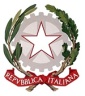 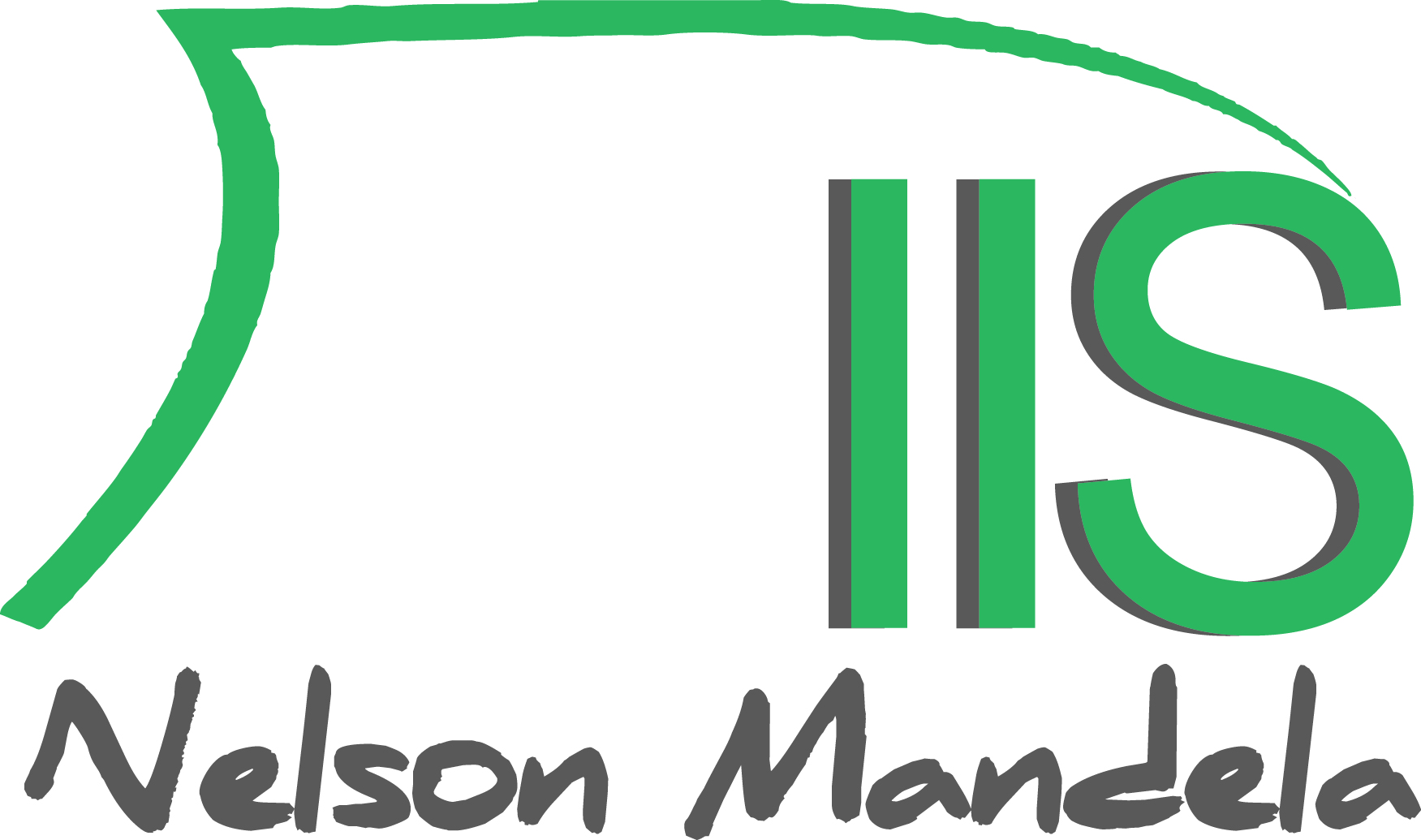 ISTITUTO D’ISTRUZIONE SUPERIORETECNICO – PROFESSIONALEwww.iiscastelnovonemonti.edu.it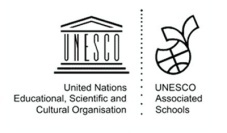 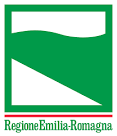 Indirizzo Tecnico: Turistico - Indirizzi Professionali: Agricoltura e Sviluppo Rurale – Servizi Socio Sanitari – 
Enogastronomia e Ospitalità Alberghiera – Manutenzione e Assistenza tecnicaSede Legale: Via Morandi, 4 – 42035 Castelnovo ne’ Monti (RE) tel. 0522/612328Segreteria: Via Matilde di Canossa, 1 – 42035 Castelnovo ne’ Monti (RE) tel.  0522/812347Codice Fiscale: 91161590350 Codice Univoco: UFH04ZEmail: iiscastelnovonemonti@gmail.com - Email: reis014004@istruzione.itPEC: reis014004@pec.istruzione.it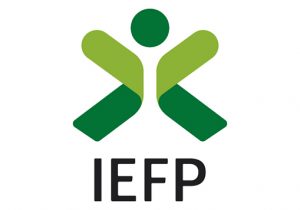 IL DIRIGENTE SCOLASTICOIL DIRIGENTE SCOLASTICOVISTOil DPR n.275/99 “Regolamento recante norme in materia di Autonomia delle istituzioni scolastiche ai sensi dell'art.21, della legge 15 marzo 1999, n.59”;VISTOVISTOil D.Lgs.vo del 30 marzo 2001 n. 165 recante “Norme generali sull’ordinamento del lavoro alle dipendenze delle Amministrazioni Pubbliche” ess.mm.ii.;il Decreto Legislativo n.36/2023, recante il codice dei contratti pubblici approvato dal consiglio dei ministri nella seduta del 28/03/2023, attuativo dell’articolo 1 della legge 21 giugno 2022, n. 78; VISTOl’art.50 del D.Lgs. 36/2023 comma 1  lett. b) ai sensi del quale le  stazioni appaltanti procedono all'affidamento affidamento diretto dei servizi  e  forniture,  ivi  compresi  i servizi di ingegneria e architettura e l'attivita' di  progettazione,di importo inferiore a 140.000 euro,  anche  senza  consultazione  di piu' operatori economici, assicurando che siano  scelti  soggetti  in possesso di documentate esperienze  pregresse  idonee  all'esecuzione delle prestazioni contrattuali, anche individuati tra gli iscritti in elenchi o albi istituiti dalla stazione appaltante; VISTOil Decreto Interministeriale n. 129 del 28 agosto 2018 - Nuovo Regolamento di contabilità delle scuole - Regolamento recante istruzioni generali sulla gestione amministrativo-contabile delle istituzioni scolastiche, ai sensi dell’articolo 1, comma 143, della legge 13 luglio 2015, n. 107;CONSIDERATOche l’Istituzione Scolasticapuò stipulare contratti di prestazione d'opera con esperti per particolari attività ed insegnamenti, purché non sostitutivi di quelli curriculari, al fine di garantire l'arricchimento dell'offerta formativa, nonché la realizzazione di specifici programmi di ricerca e di sperimentazione, ai sensi dell’art. 43, comma 3, del D.I. 129/2018 e dell’art. 40, comma 1, della Legge 449/1997;VISTAla delibera ordinaria della Giunta Regionale E.R. n. 1717 del 17/10/2022 avente per oggetto “Modifica delle modalità di liquidazione delle risorse a favore degli Istituti Professionali di cui alla D.G.R. n. 1312/2022. Sistema IeFP – Azione Regionale art. 11 Legge 5/2011”;CONSIDERATOche l’Istituzione Scolasticapuò stipulare contratti di prestazione d'opera con esperti per particolari attività ed insegnamenti, purché non sostitutivi di quelli curriculari, al fine di garantire l'arricchimento dell'offerta formativa, nonché la realizzazione di specifici programmi di ricerca e di sperimentazione, ai sensi dell’art. 43, comma 3, del D.I. 129/2018 e dell’art. 40, comma 1, della Legge 449/1997;CONSIDERATOche nel  caso  in  cui  non  siano  reperibili  tra  il   personale dell'istituto specifiche competenze professionali  indispensabili  al concreto  svolgimento  di   particolari   attività negoziali, il dirigente scolastico, nei limiti di spesa del relativo progetto e sulla base dei criteri e dei limiti di cui all'articolo 45,  comma  2,  lettera  h), puo' avvalersi dell'opera di esperti esterni ai sensi dell’art. 43, comma 3, del D.I. 129/2018;PRESO ATTOdella Delibera ordinaria della Giunta regionale E.R. n. 1377 del 07/08/2023 avente per oggetto “sistema regionale di istruzione e formazione professionale azioni e opportunita' per il successo formativo l.r. n. 5/2011 art.11 approvazione linee di intervento aa.ss. 2022/2023, 2023/2024 e 2024/2025 e delle procedure di attuazione” con la quale l’Istituto di Istruzione Superiore “Nelson Mandela” risulta destinatario della somma di € 115.319,00 per la realizzazione delProgetto codice identificativo Rif.PA 2023-19704/RER;CONSIDERATOche le risorse di cui sopra, così come quantificate dall’applicazione dei criteri di attribuzione definiti nella deliberazione della Regione E.R. n. 1322/2019, dovranno concorrere al conseguimento degli obiettivi di:supportare il successo formativo e l’acquisizione di una qualifica professionale: azioni di arricchimento dell’offerta curricolare;sostenere i passaggi tra i percorsi di istruzione professionale e i percorsi di istruzione e formazione professionale e viceversa;supportare l’acquisizione del certificato di qualifica professionale: formalizzazione e certificazione delle competenze;sostenere i giovani ad aumentare la propria conoscenza delle traiettorie e strategie di sviluppo del sistema produttivo regionale e dei processi di innovazione così come definite nella Strategia di specializzazione Intelligente 2021/2027 al fine di accompagnarli nella costruzione del proprio percorso formativo e professionale;TENUTO CONTOdella nota 1124232.U del 14/11/2023 inviata dalla Regione E.R. – Settore educazione, Istruzione, Formazione, Lavoro avente per oggetto “Azione di supporto al Sistema Regionale di istruzione e Formazione Prof.le (IeFP) – a.s. 2023/2024 – Rif. DGR n. 1377 del 07/08/2023 VISTAla determinazione dirigenziale n. 23959 del 14/11/2023 “Finanziamento a favore degli Istituti professionali per la realizzazione dell’Azione regionale per l’integrazione progettuale e operativa di supporto al sistema regionale IeFP L.R. n.5/2011 e ss.mm.ii. in attuazione della deliberazione di Giunta regionale n. 1377/2023. Accertamento entrate. Primo provvedimento”; VISTAla scheda del progetto di intervento riportante la quantificazione previsionale in termini di ore delle attività, “Atto di impegno di Iefp di supporto al sistema regionale dell’Istruzione e Formazione professionale – Legge n. 5/2011- a.s.2023/2024 (DGR n.1377 del 07/08/2023)”; inviata dalla scrivente alla Regione E.R. con nota prot. prot.n. 16003IV.5 del 28/09/2024”; TENUTO CONTOdel proprio atto interno prot.n. 241 del 08/01/2024  avente per oggetto Progetto IeFP Comunicazione ripartizione risorseRif.PA 2023-19704/RER- REIS014004”;TENUTO CONTOdell’ avviso di selezione rivolto al personale interno per il reclutamento di docenti esperti per la realizzazione del progetto IeFP Rif.PA 2023-1973/RER- prot.n. 283 del 08/01/2024;VISTAla scheda di presentazione progetto presentata dal docente referente Monti Massimo, della sede ad indirizzo Agricoltura e Sviluppo Rurale, dal titolo “ABILITAZIONE ALLA CONDUZIONE IN SICUREZZA DELLA TRATTRICE AGRICOLA FORESTALE” prot.n. 7043 del 10/04/2024;CONSIDERATOche l’attuazione dei Progetto IeFP di cui al’oggetto necessita di esperti in possesso di particolari e comprovate specializzazioni, conoscenze, competenze specifiche e una maturata esperienza nel settore;PRESO ATTOche all’interno dell’Istituzione scolastica non vi è personale interno disponibile avente competenze specifiche previste dalla progettazione in oggetto;l’art. 7, comma 6, del  D.Lgs. 165/2001 che prevede che le amministrazioni pubbliche possono, fermo restando quanto previsto dal comma 5-bis,  per  specifiche esigenze cui non possono far fronte con  personale  in  servizio, conferire esclusivamente  incarichi individuali,  con  contratti  di  lavoro  autonomo,  ad  esperti   di particolare e comprovata  specializzazione  anche  universitaria,  in presenza dei particolari presupposti di legittimità; VISTO il Regolamento d’Istituto volto a disciplinare le attività istruttorie e negoziali dell’Istituzione Scolastica inerenti i servizi, lavori e forniture, nonché le attività istruttorie e contrattuali inerenti il reclutamento degli esperti esterni e ulteriori attività con suddivisione nelle rispettive sezioni;VISTOil P.t.O.F. dell’Istituto 2023/2024 approvato dal Consiglio d’Istituto con delibera n. 21 del 13/12/2023; VISTOil Programma Annuale 2024 approvato dal Consiglio d’Istituto con delibera n. 414 del 11/01/2024;ACCERTATAla necessaria disponibilità finanziaria nel Programma Annuale, esercizio finanziario 2024–  P.P01.019 – Progetto IeFP Rif.PA 2023-19704/RER;CONSIDERATAla dichiarazione avvio di attività - Azione di supporto al Sistema Regionale di Istruzione e Formazione Prof.le (IeFP) – DGR n.1377/2023 - Rif. PA. IeFP 2023-19704/RER - REIS014004 - Determina di finanziamento n.23959 del 14/11/2023comunicazione avvio attività- modello 1-rev.4, inivato alla Regione E.R.- prot.n. 1564IV.5 del 29/01/2024;CONSIDERATIi vantaggi per gli interessati e per l’Amministrazione, in termini di semplificazione, trasparenza, efficienza, efficacia, economicità e imparzialità dell’azione amministrativa, derivanti dall’uso esclusivo di modalità web conforme al codice dell’amministrazione digitale;DETERMINADETERMINADi approvare le premesse che fanno parte integrante e sostanziale del presente provvedimento.Di approvare le premesse che fanno parte integrante e sostanziale del presente provvedimento.Diavviare la procedura di selezione finalizzata all’individuazione di n. 1 docente/formatore esperto, per lo svolgimento del progetto “ABILITAZIONE ALLA CONDUZIONE IN SICUREZZA DELLA TRATTRICE AGRICOLA E FORESTALE”, cui conferire il contratto di prestazione d’opera per il miglioramento dell’offerta formativa, per l’attuazione del Progetto inserito nel Progetto IeFPRif.PA2023-19704/RERDiavviare la procedura di selezione finalizzata all’individuazione di n. 1 docente/formatore esperto, per lo svolgimento del progetto “ABILITAZIONE ALLA CONDUZIONE IN SICUREZZA DELLA TRATTRICE AGRICOLA E FORESTALE”, cui conferire il contratto di prestazione d’opera per il miglioramento dell’offerta formativa, per l’attuazione del Progetto inserito nel Progetto IeFPRif.PA2023-19704/RERDi approvare lo schema dell’avviso pubblico e la relativa modulistica che fanno parte integrante e sostanziale della presente determinazione.Di approvare lo schema dell’avviso pubblico e la relativa modulistica che fanno parte integrante e sostanziale della presente determinazione.Di procedere alla scelta del contraente mediante procedura comparativa per soli titoli culturali/professionali ed esperienze specifiche, secondo "i criteri di selezione" indicati nell’avviso stesso.Di procedere alla scelta del contraente mediante procedura comparativa per soli titoli culturali/professionali ed esperienze specifiche, secondo "i criteri di selezione" indicati nell’avviso stesso.Di riconoscere al professionista individuato un compenso orario pari ad € 100,00 onnicomprensivo al lordo di tutte le ritenute a carico del formatore e dell’Amministrazione per n. 28 ore di attività impegnando l’importo, comprensivo di oneri a carico dell’amministrazione, Progetto P.P01.019 – Progetto IeFP Rif.PA2023-19704/RERDi riconoscere al professionista individuato un compenso orario pari ad € 100,00 onnicomprensivo al lordo di tutte le ritenute a carico del formatore e dell’Amministrazione per n. 28 ore di attività impegnando l’importo, comprensivo di oneri a carico dell’amministrazione, Progetto P.P01.019 – Progetto IeFP Rif.PA2023-19704/RERDi procedere all'aggiudicazione della gara anche in presenza di una sola candidatura ritenuta valida e pienamente rispondente ai requisiti richiesti.Di procedere all'aggiudicazione della gara anche in presenza di una sola candidatura ritenuta valida e pienamente rispondente ai requisiti richiesti.Di rendere pubblico l'avviso di selezione, che fa parte integrante del presente provvedimento, mediante pubblicazione all'albo e sul sito dell'Istituto https://iiscastelnovonemonti.edu.it/ - sezione Amministrazione Trasparente – Bandi di gara e contratti.Di rendere pubblico l'avviso di selezione, che fa parte integrante del presente provvedimento, mediante pubblicazione all'albo e sul sito dell'Istituto https://iiscastelnovonemonti.edu.it/ - sezione Amministrazione Trasparente – Bandi di gara e contratti.